Повстречались как-то в лесу Мороз и заяц.Мороз расхвастался:— Я самый сильный в лесу. Любого одолею, заморожу, в сосульку превращу.— Не хвастай, Мороз, не одолеешь! — говорит заяц.— Нет, одолею!— Нет, не одолеешь! — стоит на своем заяц.Спорили они, спорили, и надумал Мороз заморозить зайца. И говорит:— Давай, заяц, об заклад биться, что я тебя одолею.— Давай, — согласился заяц.Принялся тут Мороз зайца морозить. Стужу-холод напустил, ледяным ветром закружил. А заяц во всю прыть бегать да скакать взялся. На бегу-то не холодно. А то катается по снегу, да приговаривает:Зайцу тепло, зайцу жарко! Греет, горит — Солнышко ярко!Уставать стал Мороз, думает: «До чего ж крепкий заяц!» А сам еще сильнее лютует, такого холода напустил, что кора на деревьях лопается, пни трещат. А зайцу все нипочем — то на гору бегом, то с горы кувырком, то чертогоном по лугу носится.Совсем из сил Мороз выбился, а заяц и не думает замерзать.Отступился Мороз от зайца:— Разве тебя, косой, заморозишь — ловок да прыток ты больно!Подарил Мороз зайцу белую шубку. С той поры все зайцы зимой ходят в белых шубках.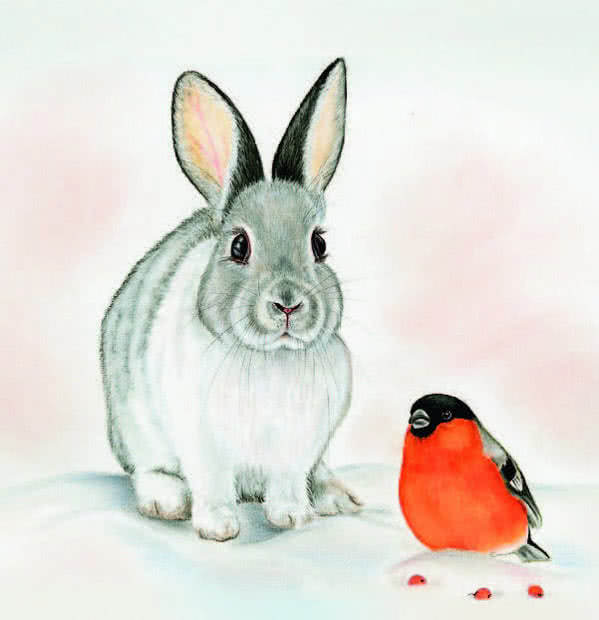 